Class/Subject: Philosophy  Lesson 15: Aesthetics as it applies to human attraction and attractiveness Objective(s): SWBAT evaluate human attractiveness along aesthetic lines. SWBAT explore their own beliefs through various lenses. Unit: Aesthetics Philosophical Quote of the Day: Geometry has two great treasures: one is the Theorem of Pythagoras; the other, the division of a line into extreme and mean ratio. The first we may compare to a measure of gold; the second we may name a precious jewel. –Johannes KeplerPhilosophical Songs of the Days: “Obsession”- Animotion https://www.youtube.com/watch?v=hIs5StN8J-0“Golden Ratio Song”- Numberphile https://www.youtube.com/watch?v=nBgQPSUTWVMKey Points of the Day: •	There is a mathematical ratio called phi, or the golden ration that permeates the entire universe. Is it this ratio that dictates beauty or is there something more? This is a philosophical debate that has went on through the ages. 	•	One must evaluate beauty along empirical and metaphysical lines. Essentially, one must be able to answer the question to what beauty and there is is considerable debate on what constitutes human beauty. What we consider aesthetically pleasing is a debatable combination of physiological, sociological, anthropological, psychological, and mathematical factors.  Journal Entries:1) What are your thoughts regarding the five studies on attraction? From your reading, small and large group discussions, what stands out as something you learned?  2) “What do you find most beautiful in a person and now that you know about the golden ratio, do you still believe in the maxim that, “beauty is only skin deep?” What sociological, physiological, psychological, anthropological, and mathematical factors go into human attraction? Supplemental Reading and Philosopher: Pythagoras The Golden Section: Nature's Greatest Secret by Scott Olson 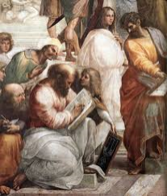 Pythagoras discovered the concept of harmony when he began his studies of proportion while listening to the different sounds given off when the blacksmith’s hammers hit their anvils. From here he moved to the study of stringed instruments and the different sounds they produced. In further studies of nature, he observed certain patterns and numbers reoccurring. Pythagoras believed that beauty was associated with the ratio of small integers.